MALINENI LAKSHMAIAH ENGINEERING COLLEGE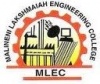 Affiliated to JNTUK Approved by AICTE, New DelhiSINGARAYAKONDA, PRAKASAM (DT.), A.PDepartment of MECHANICAL ENGINEERING                                                         III B.Tech I SEM MECH TIME-TABLE		w.e.f: 29-06-2015SUBJECT                   				 FACULTY                    	  CLASS INCHARGE                                         1. Design of Machine Members			K.Nagarjuna			   K. Maruthi2. Dynamics Of Machinery			K.Maruthi		                              3. Instrumentation & Control Systems		A.Sai Prasad4. Metal Cutting & Machine Tools		Ch.Sunnel5. Metrology					G.Siva Mani Kanta6. Thermal Engineering-II		               B.Vamsi Krishna7. IPR & P					P.Gopi8. Machine Tools LAB				A. Sai Prasad						9. Metrology & Instrumentation LAB		G. Siva Manikanta	     	            INCHARGE				     HOD                                                          PRINCIPALTime\day9:30to10:2010:20to11:10BREAK11:20to12:1012:10to1:00L U N C H B R E A K1:50to2:402:40to3:303:30to4:20MonDMM-ITE-IIBREAKI&CSIPR &PL U N C H B R E A KDOMMCMTMETTueI&CSMETBREAKMCMTDMM-IL U N C H B R E A K                       MT LAB                       MT LAB                       MT LABWedDOMBREAKMET/ INST LABMET/ INST LABL U N C H B R E A KMETCRT(CS)CRT(CS)ThuMCMTTE-IIBREAKIPR&PDOML U N C H B R E A KI&CSDMM-ITE-IIFriTE-IIDMM-IBREAKMCMTDOML U N C H B R E A KIPR&PMETI&CSSatMETDOMBREAKDMM-IMCMTL U N C H B R E A KTE-III&CSIPR&P